We would very grateful if your child could bring their homework folder to school each day. Thank you.Common WordsOur common words this week arefunny, very, any, onlySpell these words by yourself or with someone at home. You could write them using look, cover, write, check or use a tablet or a phone to type your words.Phoneme StripsOur phoneme this week isy (making the ee sound)With words like sky, fly, try, cry, spy, fry, dry, why, shyTry spelling your words using the say, break, make, blend, read and write strategy.ReadingPlease try and read your book. Follow the words using your fingers and answer questions such as who, what, where, when in your book.NumeracyTry this activity to recap your quick answers with number bonds to 10.https://toytheater.com/connect/or use the QR code below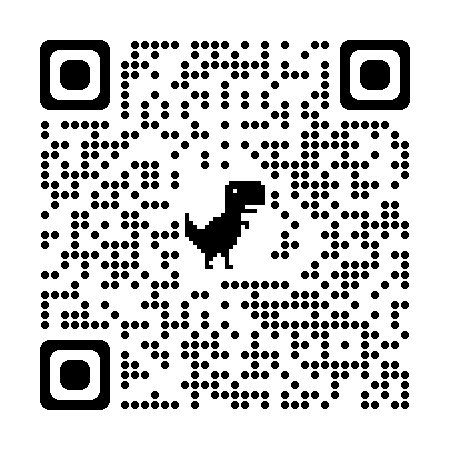 Lost Property We have a few jumpers and cardigans in the classroom, just in case your child is missing one.We would also be grateful if you could ensure that all clothing is labelled. Thank you.If you have any issues about homework please contact Miss Whiteford at victoria.whiteford@glow.sch.uk